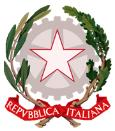 AL TRIBUNALE DI CUNEOCancelleria Corpi di reatoOGGETTO: Richiesta di consegna di oggetti sequestratiIl sottoscritto ______________________________________________________________________________effettivo presso___________________________________________________________________________________________,RICHIEDEla consegna dei beni di seguito descritti, sottoposti a sequestro nel procedimento penale nr. ______________R.G.N.R., a carico di ________________________________________________________________, in quanto con provvedimento nr. __________ emesso da ____________________________________ in data __________________ e divenuto irrevocabile in data __________________________, è stata disposta ________________________________________________________________________________________________.Si descrivono i beni oggetto della presente richiesta:_______________________________________________________________________________________________, ________________________________________________________________________________________________,________________________________________________________________________________________________,________________________________________________________________________________________________.Si allega copia dei seguenti atti/documenti:____________________________________________________________________________________________________________________________________________________________ (luogo e data)_________________________________ (firma)